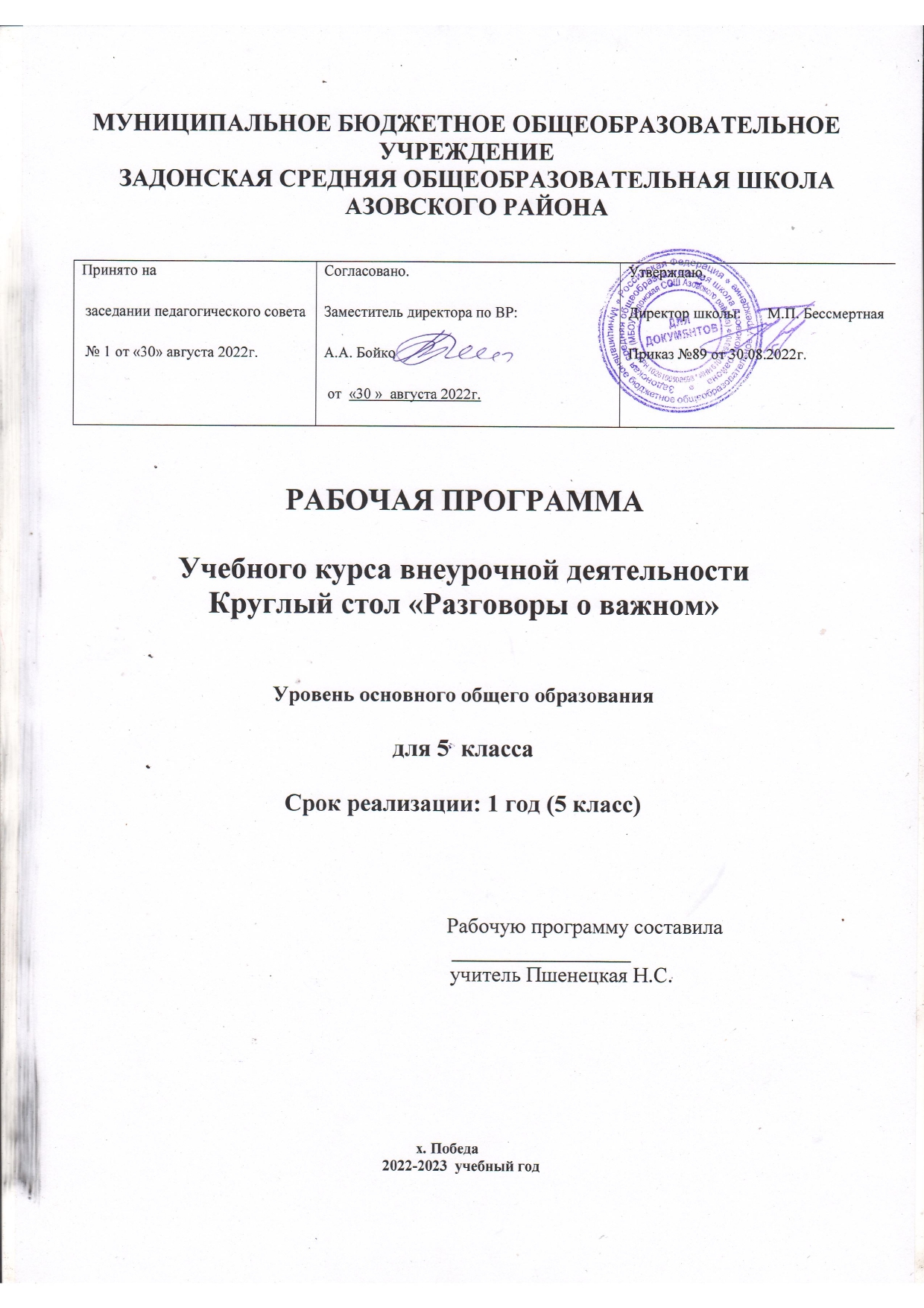                                                          Пояснительная записка                                                          Направленность программыИнформациоонно-прсветительские занятия патриотической, нравственной и экологической напрвленности «Разговоры о важном».Актуальность программыОбусловлена введением в федеральные государственные стандарты общего образования понятия «исследовательская и проектная деятельность». Так, во ФГОС для основной школы сказано, что «Основная образовательная программа основного общего образования должна содержать программу развития универсальных учебных действий (программу формирования общеучебных умений и навыков) на ступени основного общего образования, включающую формирование компетенций обучающихся в области использования информационно-коммуникативных технологий, учебно-исследовательской и проектной деятельности».Это ставит перед учителем задачу обучения учащихся специфике этих видов деятельности, овладения ими навыками реализации исследовательских и проектных задач, освоения главных структурных элементов исследовательской и проектной деятельности, способности переносить их с одного предметного материала на другой.                                                               Общая характеристика курса «Разговор o важном» – цикл еженедельных внеурочных занятий, построенных с учетом необходимости соблюдения единства образовательного контекста, в котором оказывается школьник вне зависимости от региона проживания, гарантирующий каждому обучающемуся доступ к интересному, полезному, просветительскому контенту, идеям, основанным на традиционных ценностях Российской Федерации. Программа направлена на формирование таких личностных результатов, как   гражданская идентичность личности в форме осознания «Я» как гражданина России, чувства сопричастности и гордости за свою Родину, народ и историю, осознание ответственности человека за общее благополучие, осознание своей этнической принадлежности.Преподавание прав человека - это решение не только правовых, но и нравственных, психологических и педагогических проблем. Исходя из этого, в программе отражена взаимосвязь правового, нравственного воспитания с психолого-педагогическими особенностями развития личности младших школьников.Уже в раннем возрасте дети начинают усваивать ценности общества, в котором живут. Осознание детьми неотъемлемости своих прав, развитие самоуважения и уважения прав других способствуют формированию определенного мировоззрения, которое не является простым производным от суммы усвоенных знаний.Изучаемый материал преподносится с учетом возрастных особенностей младших школьников, в доступной форме. На первой ступени материал изучается на уровне понятий, представлений, чувств. В легкой, интересной и занимательной форме, посредством обращения к литературным источникам и жизненным ситуациям, в ходе откровенных и задумчивых бесед, решения проблемных ситуаций важно на чувственном, понятийном уровне.На следующих ступенях возрастает доля теоретического материала, проводится работа над базовыми терминами и понятиями (такими, как «право», «обязанности», «ответственность», «государство», «гражданин», «личность», «свобода вероисповедания», «раса», «социальное положение» и т.п.). Определение и разъяснение этих понятий не предполагают исчерпывающего и по-научному строгого толкования, они должны ориентировать на передачу смысла, что на данном этапе вполне достаточно. Обсуждения и оценка различных ситуаций, взятых из литературы, из жизни (реальной, настоящей или прошлой, знакомой по урокам окружающего мира, другим источникам) с точки зрения соблюдения прав человека, поиск ситуаций, связанных с правовой тематикой, в литературных произведениях и в реальной жизни, обмен мнениями, выполнение различных творческих заданий позволят подвести детей к осознанию своих прав и обязанностей, научат делать осознанный выбор в различных сферах жизни.Важно намеренно акцентировать внимание не только на правах обучающихся, но и на их обязанностях, показать неразрывность прав и обязанностей, необходимость уважения прав других.Полученные на занятиях опыт и знания помогут юным гражданам обрести уверенность в себе, почувствовать свою значимость как личности среди других равноправных личностей, научат состраданию, терпимости, правилам общения, основанным на уважении и соблюдении прав других людей.Максимальное использование визуализированного контента, интерактивных заданий с применением игровых, занимательных, активных форм работы при изучении курса создают благоприятные, естественные условия для понимания и усвоения обучающимися нравственных норм.Планируемые результаты освоения программыВ результате освоения данной программы обучающиеся получат возможность формирования:Личностных результатов:готовность к выполнению обязанностей гражданина и реализации его прав, уважение прав, свобод и законных интересов других людей;активное участие в жизни семьи, школы, местного сообщества, родного края, страны;неприятие любых форм экстремизма, дискриминации;понимание роли различных социальных институтов в жизни человека;представление об основных правах, свободах и обязанностях гражданина, социальных нормах и правилах межличностных отношений в поликультурном и многоконфессиональном обществе;представление о способах противодействия коррупции;готовность к разнообразной совместной деятельности, стремление к взаимопониманию и взаимопомощи, активное участие в школьном самоуправлении;готовность к участию в гуманитарной деятельности (волонтерство, помощь людям, нуждающимся в ней);осознание российской гражданской идентичности в поликультурном и многоконфессиональном обществе, проявление интереса к познанию родного языка, истории, культуры Российской Федерации, своего края, народов России;ценностное отношение к достижениям своей Родины – России, к науке, искусству, спорту, технологиям, боевым подвигам и трудовым достижениям народа;уважение к символам России, государственным праздникам, историческому и природному наследию и памятникам, традициям разных народов, проживающих в родной стране;ориентация на моральные ценности и нормы в ситуациях нравственного выбора;готовность оценивать свое поведение и поступки, поведение и поступки других людей с позиции нравственных и правовых норм с учетом осознания последствий поступков;активное неприятие асоциальных поступков, свобода и ответственность личности в условиях индивидуального и общественного пространства.ориентация на применение знаний из социальных и естественных наук для решения задач в области окружающей среды, планирования поступков и оценки их возможных последствий для окружающей среды;повышение уровня экологической культуры, осознание глобального характера экологических проблем и путей их решения;активное неприятие действий, приносящих вред окружающей среде;осознание своей роли как гражданина и потребителя в условиях взаимосвязи природной, технологической и социальной сред;готовность к участию в практической деятельности экологической направленности.                                           Метапредметные образовательные результаты Регулятивные УУД1) самоорганизация:выявлять проблемы для решения в жизненных и учебных ситуациях;ориентироваться в различных подходах принятия решений (индивидуальное, принятие решения в группе, принятие решений группой);самостоятельно составлять алгоритм решения задачи (или его часть), выбирать способ решения учебной задачи с учетом имеющихся ресурсов и собственных возможностей, аргументировать предлагаемые варианты решений;составлять план действий (план реализации намеченного алгоритма решения), корректировать предложенный алгоритм с учетом получения новых знаний об изучаемом объекте;делать выбор и брать ответственность за решение;2) самоконтроль:владеть способами самоконтроля, самомотивации и рефлексии;давать адекватную оценку ситуации и предлагать план ее изменения;учитывать контекст и предвидеть трудности, которые могут возникнуть при решении учебной задачи, адаптировать решение к меняющимся обстоятельствам;объяснять причины достижения (недостижения) результатов деятельности, давать оценку приобретенному опыту, уметь находить позитивное в произошедшей ситуации;вносить коррективы в деятельность на основе новых обстоятельств, изменившихся ситуаций, установленных ошибок, возникших трудностей;оценивать соответствие результата цели и условиям;3) эмоциональный интеллект:различать, называть и управлять собственными эмоциями и эмоциями других;выявлять и анализировать причины эмоций;ставить себя на место другого человека, понимать мотивы и намерения другого;регулировать способ выражения эмоций;4) принятие себя и других:осознанно относиться к другому человеку, его мнению;признавать свое право на ошибку и такое же право другого;принимать себя и других, не осуждая;открытость себе и другим;осознавать невозможность контролировать все вокруг.Овладение системой универсальных учебных регулятивных действий обеспечивает формирование смысловых установок личности (внутренняя позиция личности) и жизненных навыков личности (управления собой, самодисциплины, устойчивого поведения).Познавательные УУД1) базовые логические действия:выявлять и характеризовать существенные признаки объектов (явлений);устанавливать существенный признак классификации, основания для обобщения и сравнения, критерии проводимого анализа;с учетом предложенной задачи выявлять закономерности и противоречия в рассматриваемых фактах, данных и наблюдениях;предлагать критерии для выявления закономерностей и противоречий;выявлять дефициты информации, данных, необходимых для решения поставленной задачи;выявлять причинно-следственные связи при изучении явлений и процессов;делать выводы с использованием дедуктивных и индуктивных умозаключений, умозаключений по аналогии, формулировать гипотезы о взаимосвязях;самостоятельно выбирать способ решения учебной задачи (сравнивать несколько вариантов решения, выбирать наиболее подходящий с учетом самостоятельно выделенных критериев);2) базовые исследовательские действия:использовать вопросы как исследовательский инструмент познания;формулировать вопросы, фиксирующие разрыв между реальным и желательным состоянием ситуации, объекта, самостоятельно устанавливать искомое и данное;формировать гипотезу об истинности собственных суждений и суждений других, аргументировать свою позицию, мнение;проводить по самостоятельно составленному плану опыт, несложный эксперимент, небольшое исследование по установлению особенностей объекта изучения, причинно-следственных связей и зависимостей объектов между собой;оценивать на применимость и достоверность информацию, полученную в ходе исследования (эксперимента);самостоятельно формулировать обобщения и выводы по результатам проведенного наблюдения, опыта, исследования, владеть инструментами оценки достоверности полученных выводов и обобщений;прогнозировать возможное дальнейшее развитие процессов, событий и их последствия в аналогичных или сходных ситуациях, выдвигать предположения об их развитии в новых условиях и контекстах;3) работа с информацией:применять различные методы, инструменты и запросы при поиске и отборе информации или данных из источников с учетом предложенной учебной задачи и заданных критериев;выбирать, анализировать, систематизировать и интерпретировать информацию различных видов и форм представления;находить сходные аргументы (подтверждающие или опровергающие одну и ту же идею, версию) в различных информационных источниках;самостоятельно выбирать оптимальную форму представления информации и иллюстрировать решаемые задачи несложными схемами, диаграммами, иной графикой и их комбинациями;оценивать надежность информации по критериям, предложенным педагогическим работником или сформулированным самостоятельно;эффективно запоминать и систематизировать информацию.Овладение системой универсальных учебных познавательных действий обеспечивает сформированность когнитивных навыков у обучающихся.Коммуникативные УУД1) общение:воспринимать и формулировать суждения, выражать эмоции в соответствии с целями и условиями общения;выражать себя (свою точку зрения) в устных и письменных текстах;распознавать невербальные средства общения, понимать значение социальных знаков, знать и распознавать предпосылки конфликтных ситуаций и смягчать конфликты, вести переговоры;понимать намерения других, проявлять уважительное отношение к собеседнику и в корректной форме формулировать свои возражения;в ходе диалога и (или) дискуссии задавать вопросы по существу обсуждаемой темы и высказывать идеи, нацеленные на решение задачи и поддержание благожелательности общения;сопоставлять свои суждения с суждениями других участников диалога, обнаруживать различие и сходство позиций;публично представлять результаты выполненного опыта (эксперимента, исследования, проекта);самостоятельно выбирать формат выступления с учетом задач презентации и особенностей аудитории и в соответствии с ним составлять устные и письменные тексты с использованием иллюстративных материалов;2) совместная деятельность:понимать и использовать преимущества командной и индивидуальной работы при решении конкретной проблемы, обосновывать необходимость применения групповых форм взаимодействия при решении поставленной задачи;принимать цель совместной деятельности, коллективно строить действия по ее достижению: распределять роли, договариваться, обсуждать процесс и результат совместной работы;уметь обобщать мнения нескольких людей, проявлять готовность руководить, выполнять поручения, подчиняться;планировать организацию совместной работы, определять свою роль (с учетом предпочтений и возможностей всех участников взаимодействия), распределять задачи между членами команды, участвовать в групповых формах работы (обсуждения, обмен мнениями, мозговые штурмы и иные);выполнять свою часть работы, достигать качественного результата по своему направлению и координировать свои действия с другими членами команды;оценивать качество своего вклада в общий продукт по критериям, самостоятельно сформулированным участниками взаимодействия;сравнивать результаты с исходной задачей и вклад каждого члена команды в достижение результатов, разделять сферу ответственности и проявлять готовность к представлению отчета перед группой.Овладение системой универсальных учебных коммуникативных действий обеспечивает сформированность социальных навыков и эмоционального интеллекта обучающихся.Предметных результатовСформировано представление:о политическом устройстве Российского государства, его институтах, их роли в жизни общества, о его важнейших законах; о базовых национальных российских ценностях;символах государства — Флаге, Гербе России, о флаге и гербе субъекта Российской Федерации, в котором находится образовательное учреждение;институтах гражданского общества, о возможностях участия граждан в общественном управлении; правах и обязанностях гражданина России;народах России, об их общей исторической судьбе, о единстве народов нашей страны; национальных героях и важнейших событиях истории России и ее народов;религиозной картине мира, роли традиционных религий в развитии Российского государства, в истории и культуре нашей страны;возможном негативном влиянии на морально-психологическое состояние человека компьютерных игр, кино, телевизионных передач, рекламы;нравственных основах учебы, ведущей роли образования, труда и значении творчества в жизни человека и общества;роли знаний, науки, современного производства в жизни человека и общества;единстве и взаимовлиянии различных видов здоровья человека: физического, нравственного (душевного), социально-психологического (здоровья семьи и школьного коллектива);влиянии нравственности человека на состояние его здоровья и здоровья окружающих его людей; душевной и физической красоте человека;важности физической культуры и спорта для здоровья человека, его образования, труда и творчества;активной роли человека в природе.Сформировано ценностное отношение:к русскому языку как государственному, языку межнационального общения; своему национальному языку и культуре;семье и семейным традициям;учебе, труду и творчеству;своему здоровью, здоровью родителей (законных представителей), членов своей семьи, педагогов, сверстников;природе и всем формам жизни.Сформирован интерес:к чтению, произведениям искусства, театру, музыке, выставкам и т. п.;общественным явлениям, понимать активную роль человека в обществе;государственным праздникам и важнейшим событиям в жизни России, в жизни родного города;природе, природным явлениям и формам жизни;художественному творчеству.Сформированы умения:устанавливать дружеские взаимоотношения в коллективе, основанные на взаимопомощи и взаимной поддержке;проявлять бережное, гуманное отношение ко всему живому;соблюдать общепринятые нормы поведения в обществе;распознавать асоциальные поступки, уметь противостоять им; проявлять отрицательное отношение к аморальным поступкам, грубости, оскорбительным словам и действиям.Перечень нормативных актов.Рабочая программа курса внеурочной деятельности классный час «Разговор о важном» разработана на основе следующих нормативных документов:Федеральным законом от 29.12.2012 № 273-ФЗ «Об образовании в РоссийскойФедерации»;Порядком организации и осуществления образовательной деятельности по основным общеобразовательным программам - образовательным программам начального общего, основного общего и среднего общего образования, утвержденным приказом Минпросвещения РФ от 22.03.2021 № 115;ФГОС     начального     общего     образования,     утвержденным приказом Минпросвещения РФ от31.05.2021 № 286 (далее - ФГОС НОО);ФГОС основного общего образования, утвержденным приказом Минпросвещения РФ от31.05.2021 № 287 (далее - ФГОС ООО);Федеральный закон от 31 июля 2020 г. № 304-ФЗ “О внесении изменений в Федеральный закон «Об образовании в Российской Федерации» по вопросам воспитания обучающихся” (вступает в силу с 1.09.2020)Федеральный государственный образовательный стандарт начального общего образования (утв. приказом Министерства образования и науки РФ от 6 октября 2009 г. N 373) С изменениями и дополнениями от: 26 ноября 2010 г., 22 сентября 2011 г., 18 декабря 2012 г., 29 декабря 2014 г., 18 мая, 31 декабря 2015 г., 11 декабря 2020 г.Федеральный государственный образовательный стандарт основного общего образования (утв. приказом Министерства образования и науки РФ от 17 декабря 2010 г. N 1897) С изменениями и дополнениями от: 29 декабря 2014 г., 31 декабря 2015 г., 11 декабря 2020 г.Федеральный государственный образовательный стандарт среднего общего образования (утв. приказом Министерства образования и науки РФ от 17 мая 2012 г. N 413) С изменениями и дополнениями от: 29 декабря 2014 г., 31 декабря 2015 г., 29 июня 2017 г., 24 сентября, 11 декабря 2020 г.О направлении Методических рекомендаций по уточнению понятия и содержания внеурочной деятельности в рамках реализации основных общеобразовательных программ, в том числе в части проектной деятельности. Письмо Минобрнауки России от 18.08.2017 N 09-167 О реализации курсов внеурочной деятельности, программ воспитания и социализации, дополнительных общеразвивающих программ с использованием дистанционных образовательных технологий" (вместе с "Рекомендациями по реализации внеурочной деятельности, программы воспитания и социализации и дополнительных общеобразовательных программ с применением дистанционных образовательных технологий. Письмо Минпросвещения России от 07.05.2020 N ВБ-976/04;Устав МБОУ Задонской СОШ Азовского района.Программа развития  МБОУ Задонской СОШ.  Воспитательная программа  МБОУ Задонской СОШЦели и задачи овладения курсаЦель курса: формирование взглядов школьников на основе национальных ценностей через изучение центральных тем – патриотизм, гражданственность, историческое просвещение, нравственность, экология.Задачи курса:- содействие обучающемся в понимании особенностей общественных отношений в семье, городе или деревне, в селе — в родном крае, в родной стране, входящей в систему стран всего мира;- помощи в осознании своей принадлежности государству, предоставляющему каждому его гражданину определенные права и требующему исполнения определенных обязанностей;- обогащение знаниями, раскрывающими прошлое, историю, способствующими   присвоению   определенных   норм   морали, нравственности.В соответствии с возрастными особенностями школьников историко-обществоведческие знания формируются в виде определенных фактов и понятий, представлений. Именно представления позволяют приблизить ученика к сложным явлениям его настоящего, «увидеть» прошлое, приобретая чувство гражданской причастности. Попутно факты и представления при их анализе и осмыслении содействуют формированию сложных структурных элементов общественно-исторических знаний (понятий, причинно-следственных связей, закономерностей).Место курса в учебном плане:В учебном плане на изучение данного курса отводится 1 час в неделю, всего 34 часа в год.                     Список литературы (материально-техническое обеспечение).Литература для учителя:Богданова И.А., Давыдова М.А.. Мы – патриоты! Классные часы и внеклассные мероприятия. 1-11 классы. М., «Вако», 2019.Гражданское образование в российской школе /Сост. Т.И.Тюляева. М.: Издательство 
"Астрель", 2019. Права человека в свободной стране. Учебное пособие. Спб., 2018.                                                   Виды деятельностиигровая, проблемно – ценностное общение, познавательная, художественная.                                             Формы организации деятельностиролевая игра; этическая (познавательная) беседа, дискуссия; филвордывикторина; художественная выставка;социальные практики (проектная деятельность);интерактивные игры;музыкальная, литературная, художественная гостиная.              Формы оценки достижения планируемых результатов по итогам освоения курсаФорма подведения итогов – игры, соревнования, конкурсы.Способы контроля: устный опрос, проверка самостоятельной работы, игры, проектыСистема оценивания – безотметочная. Используется только словесная оценка достижений учащихся                                                                           Содержание курса Содержание курса «Разговоры о важном» направлено на формирование у обучающихся ценностных установок, в числе которых – созидание, патриотизм и стремление к межнациональному единству. Темы занятий приурочены к государственным праздникам, знаменательным датам, традиционным праздникам, годовщинам со дня рождения известных людей – ученых, писателей, государственных деятелей и деятелей культуры:День знанийНаша страна – Россия165 лет со дня рождения К.Э. ЦиолковскогоДень музыкиДень пожилого человекаДень учителяДень отцаМеждународный день школьных библиотекДень народного единстваМы разные, мы вместеДень материСимволы РоссииВолонтерыДень Героев ОтечестваДень КонституцииТема Нового года. Семейные праздники и мечтыРождествоДень снятия блокады Ленинграда160 лет со дня рождения К.С. СтаниславскогоДень российской наукиРоссия и мирДень защитника ОтечестваМеждународный женский день110 лет со дня рождения советского писателя и поэта, автора слов гимнов РФ и СССР С.В. МихалковаДень воссоединения Крыма с РоссиейВсемирный день театраДень космонавтики. Мы – первые!Память о геноциде советского народа нацистами и их пособникамиДень ЗемлиДень ТрудаДень Победы. Бессмертный полкДень детских общественных организацийРоссия – страна возможностейОтличительной особенностью программы является намеренное акцентирование внимания не только на правах обучающихся, но и на их обязанностях, неразрывности прав и обязанностей, необходимости уважения прав других.Разработанная программа направлена на вовлечение учащихся в активную деятельность: участие в социально – значимых акциях, разработка и реализация социальных проектов, направленных на решение школьных, местных, общественных проблем. Полученные на занятиях опыт и знания помогут юным гражданам обрести уверенность в себе, почувствовать свою значимость как личности среди других равноправных личностей, научат состраданию, терпимости, правилам общения, основанным на уважении и соблюдении прав других людей. Программа определяет основные направления патриотического  и духовно-нравственного воспитания учащихся Раздел 1 «Историческое просвещение»-4 ч.Родина, души моей родинка Мы – одна странаРоссия в миреНадо ли вспоминать прошлое.Привлечение внимания обучающихся к вопросам развития культуры, сохранения культурно-исторического наследия и роли российской культуры во всем мире. Традиционные ценности российского народа – это формирующие мировоззрение граждан России нравственные ориентиры, передающиеся от поколения к поколению, обеспечивающие гражданское единство, лежащие в основе российской цивилизационной идентичности и единого культурного пространства страны, нашедшие свое уникальное самобытное проявление в духовном, историческом и культурном развитии многонационального народа России: жизнь, достоинство, права и свободы человека, патриотизм, гражданственность, служение Отечеству, ответственность за судьбу Отечества, высокие нравственные идеалы, крепкая семья, созидательный труд, приоритет духовного над материальным, гуманизм, милосердие, справедливость, коллективизм, взаимопомощь, историческая память, преемственность поколений, единство народов России, . Задачи раздела: прививать интерес и любовь к культуре России. Развивать воображение, мышление и речь. Воспитывать любовь к своей Родине, качества культурного человека.Раздел 2 «О добрых чувствах»-15 ч.День знаний Зачем учиться?Моя музыкаС любовью в сердце: достойная жизнь людей старшего поколения в наших руках Ежедневный подвиг учителяОтец – родоначальникСчастлив тот, кто счастлив у себя домаЯзыки и культура народов России: единство в разнообразииО, руки наших матерейЗачем мечтать«Дарит искры волшебства светлый праздник Рождества…» К.С. Станиславский и погружение в волшебный мир театра «Может собственных Платонов и быстрых разумом Невтонов российская земля рождать…» «Я знаю, что все женщины прекрасны»Искусство и псевдо искусство «Словом можно убить, словом можно спасти, словом можно полки за собой повести...» Культурное наследие – часть материальной и духовной культуры, созданная прошлыми поколениями, выдержавшая испытание временем и передающаяся поколениям как нечто ценное и почитаемое. Учащиеся рассказывают о своих семьях, участвуют в исследовательской и проектной деятельности, просматривают семейные альбомы. 
Получение навыков волонтерской деятельности по направлениям саморазвитие и помощь старшему поколению.Раздел 3 «Патриотическое и гражданское воспитание.»-6 ч.Герб страны как предмет нашей гордости«…осталась одна Таня» Герои мирной жизни На страже Родины Гимн РоссииНовость слышала планета: «Русский парень полетел».Работа с документами, семейными архивами, газетными и интернет публикациями, дневниковыми записями.Раздел 4. «Сохраним нашу планету Земля»- 6 ч.Земля - это колыбель разума, но нельзя вечно жить в колыбели… Жить – значит действоватьПутешествие по Крыму  «Зелёные» привычки»: сохраним планету для будущих поколений День детских общественных организаций Перед нами все двери открытыРазвитие личности, создание условий для самоопределения и социализации обучающихся на основе социокультурных, духовно-нравственных ценностей и принятых в российском обществе правил и норм поведения в интересах человека, семьи, общества и государства, формирование у обучающихся чувства патриотизма, гражданственности, уважения к памяти защитников Отечества и подвигам Героев Отечества, закону и правопорядку, человеку труда и старшему поколению, взаимного уважения, бережного отношения к культурному наследию и традициям многонационального народа Российской Федерации, природе и окружающей среде. Проблемные дискуссии, виртуальные экскурсии, творческие встречи, флешмобы. Раздел 5. «Государство и закон» - 2 ч. «Величественны и просты слова Единого Закона всей Отчизны, Дарующего главные права: Работать, радоваться жизни» Праздник ПервомайОбсуждение основных принципов и пунктов Конституции РФ. Дискуссии. Беседы с представителями разных профессий. Интервью.                       Учебно-тематическое планирование разделов курса внеурочной деятельности «Круглый стол «Разговоры о важном»»Календарно-тематическое планирование 5 класс (34 часа)МЕТОДИЧЕСКОЕ И ИНФОРМАЦИЛОННОЕ ОБЕСПЕЧЕНИЕЛитература для учителя:Богданова И.А., Давыдова М.А.. Мы – патриоты! Классные часы и внеклассные мероприятия. 1-11 классы. М., «Вако», 2019.Гражданское образование в российской школе /Сост. Т.И.Тюляева. М.: Издательство 
"Астрель", 2019. Права человека в свободной стране. Учебное пособие. Спб., 2018.Литература для учащихся:Клиентов, А.Е. Города России : [для среднего школьного возраста] / Алексей Клиентов. - Москва : Белый город, 2018 С чего начинается Родина : стихи : [для среднего школьного возраста / худож. И. В. Максимова [и др.] ; отв. ред. В. С. Рябченко]. – Москва.Наталья Андрианова: Россия для детей (от 6 до 12 лет), Издательство: Эксмо, 2021 Литература для учащихся:1.	Клиентов, А.Е. Города России : [для среднего школьного возраста] / Алексей Клиентов. - Москва : Белый город, 2018 2.	С чего начинается Родина : стихи : [для среднего школьного возраста / худож. И. В. Максимова [и др.] ; отв. ред. В. С. Рябченко]. – Москва.3.	Наталья Андрианова: Россия для детей (от 6 до 12 лет), Издательство: Эксмо, 2021 г.Интернет ресурсы: school-collection.edu.ru/collection/edsoo.ru/Metodicheskie_videouroki.htmapkpro.ru/razgovory-o-vazhnom/ЛИСТ КОРРЕКТИРОВКИ КАЛЕНДАРНО-ТЕМАТИЧЕСКОГО ПЛАНИРОВАНИЯТема занятияФормаКол-во часов(план)Кол-во часов(факт)ЦОРИсторическое просвещениеПроблемная дискуссия, интеллектуаль-ный марафон, мини-сочинение, фотоистории44https://razgovor.edsoo.ruО добрых чувствахПроблемная дискуссия, интеллектуаль-ный марафон, мини-сочинение, фотоистории1515https://razgovor.edsoo.ruПатриотическое и гражданское воспитаниеПроблемная дискуссия, интеллектуаль-ный марафон, мини-сочинение, фотоистории66https://razgovor.edsoo.ruСохраним нашу планету ЗемляПроблемная дискуссия, интеллектуаль-ный марафон, мини-сочинение, фотоистории66https://razgovor.edsoo.ruГосударство и законПроблемная дискуссия, интеллектуаль-ный марафон, мини-сочинение, фотоистории22https://razgovor.edsoo.ruРезервПроблемная дискуссия, интеллектуаль-ный марафон, мини-сочинение, фотоистории10https://razgovor.edsoo.ruИтогоПроблемная дискуссия, интеллектуаль-ный марафон, мини-сочинение, фотоистории3433https://razgovor.edsoo.ru№ Тема занятияФорма проведения занятияЦОР/ЭОРКол-вочасовКол-вочасовДатапроведенияДатапроведенияпо планупо факту планфакт1День знаний. Зачем учиться?Интеллектуальный марафонschool-collection.edu.ru/collection/edsoo.ru/Metodicheskie_videouroki.htmapkpro.ru/razgovory-o-vazhnom/1105.092Родина, души моей родинкаРабота с интерактивной картойschool-collection.edu.ru/collection/edsoo.ru/Metodicheskie_videouroki.htmapkpro.ru/razgovory-o-vazhnom/1112.093Земля – это колыбель разума, но нельзя вечно жить в колыбели…Интерактивная звездная картаschool-collection.edu.ru/collection/edsoo.ru/Metodicheskie_videouroki.htmapkpro.ru/razgovory-o-vazhnom/1119.094Моя музыкаМузыкальный конкурс талантовschool-collection.edu.ru/collection/edsoo.ru/Metodicheskie_videouroki.htmapkpro.ru/razgovory-o-vazhnom/1126.095С любовью в сердце: достойная жизнь людей старшего поколения в наших рукахСоциальная рекламаschool-collection.edu.ru/collection/edsoo.ru/Metodicheskie_videouroki.htmapkpro.ru/razgovory-o-vazhnom/1103.106Ежедневный подвиг учителяМини-сочинениеschool-collection.edu.ru/collection/edsoo.ru/Metodicheskie_videouroki.htmapkpro.ru/razgovory-o-vazhnom/1110.107Отец-родоначальникФотоисторииschool-collection.edu.ru/collection/edsoo.ru/Metodicheskie_videouroki.htmapkpro.ru/razgovory-o-vazhnom/1117.108Счастлив тот, кто счастлив у себя домаГрупповая дискуссияschool-collection.edu.ru/collection/edsoo.ru/Metodicheskie_videouroki.htmapkpro.ru/razgovory-o-vazhnom/1124.109Мы – одна страна!Работа с интерактивной картойschool-collection.edu.ru/collection/edsoo.ru/Metodicheskie_videouroki.htmapkpro.ru/razgovory-o-vazhnom/1107.11.10Языки и культура народов России: единство в разнообразииРабота с интерактивной картойschool-collection.edu.ru/collection/edsoo.ru/Metodicheskie_videouroki.htmapkpro.ru/razgovory-o-vazhnom/1114.1111О, руки наших матерейКонкурс стихов, конкурс чтецовschool-collection.edu.ru/collection/edsoo.ru/Metodicheskie_videouroki.htmapkpro.ru/razgovory-o-vazhnom/1121.1112Герб страны как предмет нашей гордостиЭкспертное интервьюschool-collection.edu.ru/collection/edsoo.ru/Metodicheskie_videouroki.htmapkpro.ru/razgovory-o-vazhnom/1128.1113Жить – значит действоватьПроблемная дискуссияschool-collection.edu.ru/collection/edsoo.ru/Metodicheskie_videouroki.htmapkpro.ru/razgovory-o-vazhnom/1105.1214Герои мирной жизниВстреча с героями нашего времениschool-collection.edu.ru/collection/edsoo.ru/Metodicheskie_videouroki.htmapkpro.ru/razgovory-o-vazhnom/1112.1215«Величественны и просты слова единого Закона всей Отчизны, дарующего главные права: работать, радоваться жизни»Эвристическая беседаschool-collection.edu.ru/collection/edsoo.ru/Metodicheskie_videouroki.htmapkpro.ru/razgovory-o-vazhnom/1119.1216Зачем мечтать?Групповое обсуждениеschool-collection.edu.ru/collection/edsoo.ru/Metodicheskie_videouroki.htmapkpro.ru/razgovory-o-vazhnom/1126.1217«Дарит искры волшебства светлый праздник Рождества…»Музыкальная гостинаяschool-collection.edu.ru/collectionedsoo.ru/Metodicheskie_videouroki.htmapkpro.ru/razgovory-o-vazhnom/1109.0118«…осталась одна Таня»Работа с дневником герояschool-collection.edu.ru/collectionedsoo.ru/Metodicheskie_videouroki.htmapkpro.ru/razgovory-o-vazhnom/1116.0119К.С. Станиславский и погружение в волшебный мир театраЧтение по ролямschool-collection.edu.ru/collectionedsoo.ru/Metodicheskie_videouroki.htmapkpro.ru/razgovory-o-vazhnom/1123.0120«Может собственных Платонов и быстрых разумом Невтонов российская земля рождать…»Интеллектуальный марафонschool-collection.edu.ru/collection/edsoo.ru/Metodicheskie_videouroki.htmapkpro.ru/razgovory-o-vazhnom/1130.0121Россия в миреРабота с интерактивной картойschool-collection.edu.ru/collection/edsoo.ru/Metodicheskie_videouroki.htmapkpro.ru/razgovory-o-vazhnom/1106.0222На страже РодиныЛитературная гостиная: рассказы о войнеschool-collection.edu.ru/collection/edsoo.ru/Metodicheskie_videouroki.htmapkpro.ru/razgovory-o-vazhnom/1113.0223Искусство и псевдоискусствоКонкурс стихов о женщинахschool-collection.edu.ru/collection/edsoo.ru/Metodicheskie_videouroki.htmapkpro.ru/razgovory-o-vazhnom/1120.02.24Гимн РоссииРабота с газетными и интернет-публикациямиschool-collection.edu.ru/collection/edsoo.ru/Metodicheskie_videouroki.htmapkpro.ru/razgovory-o-vazhnom/1127.0225«Я знаю, что все женщины прекрасны…»Виртуальная экскурсияschool-collection.edu.ru/collection/edsoo.ru/Metodicheskie_videouroki.htmapkpro.ru/razgovory-o-vazhnom/1106.0326Путешествие по КрымуТворческая лабораторияschool-collection.edu.ru/collection/edsoo.ru/Metodicheskie_videouroki.htmapkpro.ru/razgovory-o-vazhnom/1113.0327Новость слышала планета: «Русский парень полетел»Работа с биографиейschool-collection.edu.ru/collection/edsoo.ru/Metodicheskie_videouroki.htmapkpro.ru/razgovory-o-vazhnom/1127.0328Надо ли вспоминать прошлое?Проблемная дискуссияschool-collection.edu.ru/collection/edsoo.ru/Metodicheskie_videouroki.htmapkpro.ru/razgovory-o-vazhnom/1103.0429«Зеленые» привычки»: сохраним планету для будущих поколенийФестиваль идейschool-collection.edu.ru/collection/edsoo.ru/Metodicheskie_videouroki.htmapkpro.ru/razgovory-o-vazhnom/1110.0430Праздник ПервомайВстреча с людьми разных профессийschool-collection.edu.ru/collection/edsoo.ru/Metodicheskie_videouroki.htmapkpro.ru/razgovory-o-vazhnom/1117.0431«Словом можно убить, словом можно спасти, словом можно полки за собой повести...»Литературная гостинаяschool-collection.edu.ru/collection/edsoo.ru/Metodicheskie_videouroki.htmapkpro.ru/razgovory-o-vazhnom/1124.0432День детских общественных организацийРабота с видеоматериаламиschool-collection.edu.ru/collection/edsoo.ru/Metodicheskie_videouroki.htmapkpro.ru/razgovory-o-vazhnom/1115.0533Перед нами все двери открытыТворческий флешмобschool-collection.edu.ru/collection/edsoo.ru/Metodicheskie_videouroki.htmapkpro.ru/razgovory-o-vazhnom/1122.0534Резерв10Итого3433ДАТАДАТАФорма коррекции (объединение тем, и т.п.)Причина коррекции (болезнь учителя, праздничный день, отмена занятий по приказу)Занятие, которое требует коррекции (пропущенное по причине)Занятие, которое содержит коррекциюФорма коррекции (объединение тем, и т.п.)Причина коррекции (болезнь учителя, праздничный день, отмена занятий по приказу)